OttoUmgebungsluft: 	78% Stickstoff, 21% Sauerstoff, 0,96% Kohlenstoffdioxid, 0,04% EdelgaseKraftstoff:		84% Kohlenstoff, 16% WasserstoffAbgas:			70% Stickstoff, 20% Kohlendioxid, 8% Wasser, Rest Edelgase und PartikelNur bei Saugrohreinspritzung: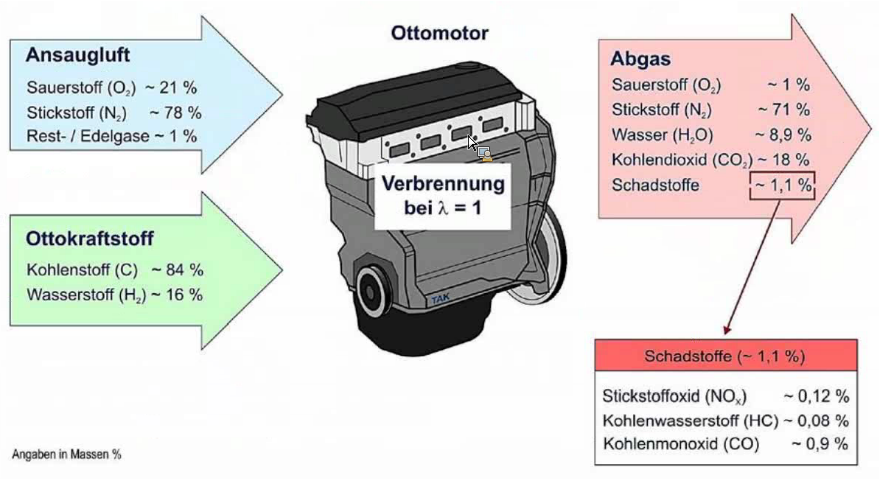 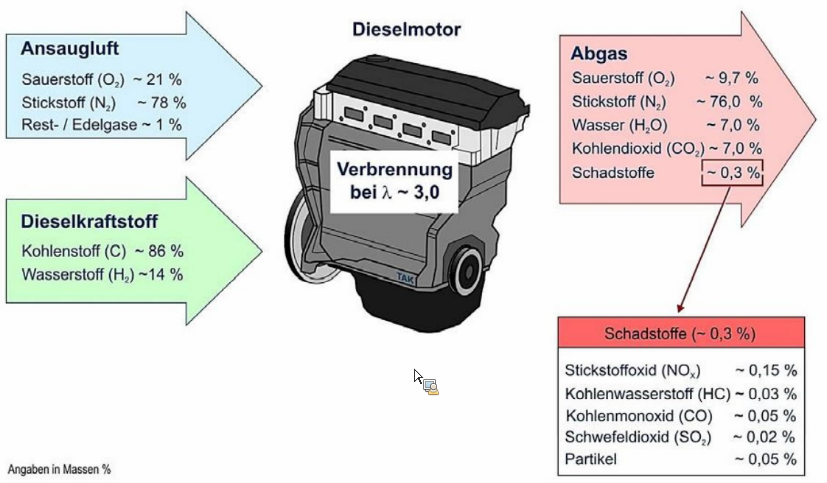 Brennverfahren:Benziner: Gleichraumverfahren, Wärme wird bei konstantem Druck zugeführt.Diesel: Gleichdruckverfahren, Wärme wird bei konstantem Volumen zugeführtDelta L ergibt sich aus der Länge 1 (Ausgangslänge) * Wärmekoeffizienten (Alpha) * Delta T.pV-Diagramm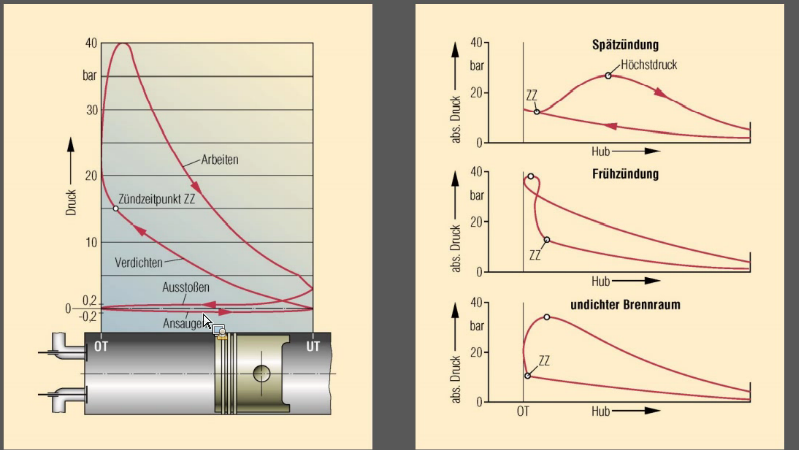 OttoOttoDieselDieselDruck [bar]Temp [C]Druck [bar]Temp [C]Takt – Ansaugen-0,1 bis -0,630 bis 100-0,1 bis 0,270 bis 100Takt - Verdichten12 bis 20400 bis 50030 bis 55600 bis 900Takt – Arbeiten50 bis 702000 bis 250060 bis 1802000 bis 2500Takt - Ausstoßen3 bis 5 bar300 bis 10004 bis 6 bar100 bis 750